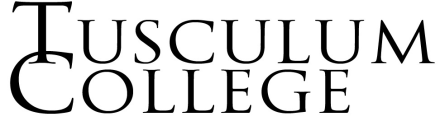 Independent Student’s Information______________________________________________________________	___________________________________Student’s Last Name   	       Student’s First Name	         Student’s M.I.	Student’s Social Security Number ______________________________________________________________	___________________________________Student’s Street Address (include apt. no.)				  	School Assigned ID Number (if known)______________________________________________________________	___________________________________City				       State		         Zip Code		Student’s Date of Birth______________________________________________________________	___________________________________Student’s Email Address			  				Student’s Home or Cell Phone NumberIndependent Student’s Family Information 					List the people in your household, include:				YourselfYour spouseYour children, even if they do not live with you if you will provide more than half of their support through June 30, 2018.Other people if they now live with you and you will provide more than half of their support and will continue to provide more than half of their support through June 30, 2018 (exclude foster children).Write the names of all household members in the spaces below.  Also, write in the name of the college for any household member, who is or will be enrolled, at least half time in a degree, diploma, or certificate program at a postsecondary educational institution any time between July 1, 2017, and June 30, 2018.  If more space is needed, please attach a separate page with the student’s name and Social Security Number at the top.Student’s Name:  ______________________________________________ SSN:  __________________________Verification of 2015 Income Information for Individuals with Unusual CircumstancesIndividuals Granted a Filing Extension by the IRSAn individual, who is required to file a 2015 IRS income tax return and has been granted a filing extension by the IRS, must provide:A copy of IRS Form 4868, ‘‘Application for Automatic Extension of Time to File U.S. Individual Income Tax Return,’’ that was filed with the IRS for tax year 2015; A copy of the IRS's approval of an extension beyond the automatic six-month extension if the individual requested an additional extension of the filing time for tax year 2015; andA copy of IRS Form W–2 for each source of employment income received for tax year 2015 and, if self-employed, a signed statement certifying the amount of the individual’s Adjusted Gross Income (AGI) and the U.S. income tax paid for tax year 2015.Individuals Who Filed an Amended IRS Income Tax ReturnAn individual who filed an amended IRS income tax return for tax year 2015 must provide:A 2015 IRS Tax Return Transcript  or any other IRS tax transcript(s) that includes all of the income and tax information required to be verified; andA signed copy of the 2015 IRS Form 1040X, “Amended U.S. Individual Income Tax Return,” that was filed with the IRS.Individuals Who Were Victims of IRS Tax-Related Identity TheftAn individual who was the victim of IRS tax-related identity theft must provide: A Tax Return Database View (TRDBV) transcript obtained from the IRS, or any other IRS tax transcript(s) that includes all of the income and tax information required to be verified; andA statement signed and dated by the tax filer indicating that he or she was a victim of IRS tax-related identity theft and that the IRS is aware of the tax-related identity theft.Individuals Who Filed Non-IRS Income Tax ReturnsAn individual who filed or will file a 2015 income tax return with the relevant taxing authority of a  U.S. territory, commonwealth, or with a foreign central government must provide:A transcript that was obtained at no cost from the relevant taxing authority of a U.S. territory (Guam, American Samoa, the U.S. Virgin Islands) or commonwealth (Puerto Rico and the Northern Mariana Islands), or a foreign central government, that includes all of the tax filer’s income and tax information required to be verified for tax year 2015; orIf a transcript cannot be obtained at no cost from the relevant taxing authority, a signed copy of the 2015 income tax return(s). Student’s Name:  ______________________________________________ SSN:  __________________________Verification of  IRS Income Tax Return Information (Student and Spouse) Acceptable documentation:  FAFSA IRS Data Retrieval (IRS DRT) or Federal Tax Return Transcript. Signed copies of tax forms are not acceptable documentation.IRS Data Retrieval (IRS DRT) through the FAFSA on the web. ***PLEASE ORDER A 2015 TAX TRANSCRIPT*** Go to FAFSA.gov, log in to the student’s FAFSA record, select “Make FAFSA Corrections,”Navigate to the Financial Information section of the form. From there, follow the instructions to determine if the student and/ or spouse is eligible to use the IRS DRT. If the spouses filed separate tax returns, the IRS DRT cannot be used and the IRS Tax Return Transcript must be provided for each.To obtain an IRS tax return transcript:Get Transcript Online tool, which is available at www.irs.gov under the “Tools” tab by clicking “Get a tax transcript” and then “Get Transcript Online.” The Get Transcript Online tool allows the user to immediately receive an online PDF version of their IRS Tax Return Transcript. The Get Transcript Online tool uses a new enhanced two-step, multi-factor authentication process that requires the user to register before submitting a transcript request.To use the new Get Transcript Online tool, the user must have (1) access to a valid email address, (2) a text-enabled mobile phone (pay-as-you-go plans cannot be used) in the user’s name, and (3) specific financial account numbers (such as a credit card number or an account number for a home mortgage or auto loan).  Note that the IRS Get Transcript Online registration process will not result in any charges to the card or to the financial account.During the new Get Transcript Online registration process, the IRS will send the user a confirmation code via email and an authentication code via text. The IRS email and text will contain a one-time code that the user will use to finalize the Get Transcript Online registration. Note that the IRS will never request log-in information or personal data via email or text.A tax filer who is not able to successfully register for the Get Transcript Online will be able to request a tax return transcript using one of the other methods discussed below.Requesting Tax Transcripts by Mail, Paper, or Phone. ***PLEASE ORDER A 2015 TAX TRANSCRIPT***A tax filer may also obtain a tax return transcript by electronically submitting a transcript request using the IRS Get Transcript by Mail option at https.www.irs.gov, by submitting a paper Form 4506T-EZ or 4506-T, or by calling 1-800-908-9946. These request methods will result in the IRS mailing a paper transcript to the address on file with the IRS. Unless the tax filer has formally changed their address with the IRS (through the IRS change of address processes), the address on file with the IRS is the one used on the individual’s last filed tax return.IMPORTANT: The IRS does not accept requests for transcripts at its Taxpayer Assistance Centers.It takes 2-3 weeks for a 2015 IRS Tax Transcript to be available for electronic IRS tax return filers, and 8-11 weeks for paper IRS tax return filers. It can take up to 10 business days to receive an IRS Tax Return Transcript.TAX RETURN FILERS—if the student or spouse filed or will file a 2015 IRS tax return, please complete this section.	       Check the box that applies – Student and/or Spouse:	   Student      Spouse    the student and/or spouse has used the IRS DRT in FAFSA on the Web to transfer 2015 IRS income            		         	           tax return information to the FAFSA.   Student      Spouse    the student and/or spouse has not yet used the IRS DRT in FAFSA on the Web, but will use the tool  to transfer 2015 IRS income tax return information to the FAFSA once the 2015 IRS income tax return has been filled.   Student      Spouse    the student and/or spouse is unable or chooses not to use the IRS DRT in FAFSA on the Web, and            instead will provide the school with a 2015 IRS Federal Tax Return Transcript—not a copy of the                                              income tax return.Student’s Name:  ______________________________________________ SSN:  __________________________Verification of Income Earned and  Payments to Tax-Deferred Pensions and Retirement Savings Provide copies of all 2015 IRS W-2 forms received for the student and/or spouse. The W-2 is used to determine the correct amount of income earned from work and the payments to tax-deferred pensions and retirement savings as shown in the boxes 12a through 12d.    Student      Spouse    The IRS W-2’s are attached to this worksheet.	   Student      Spouse    The IRS W-2’s will be submitted on _____________________.  				    				(Estimated date)IF YOU OR YOUR SPOUSE WILL NOT FILE AND ARE NOT REQUIRED TO FILE TAXES — Individuals who did not file an IRS tax return for the relevant tax year will, if they successfully register for Get Transcript Online, receive a PDF page indicating that the IRS has no record of a tax return being filed for the requested year. Individuals who are not able to successfully register to use the Get Transcript Online tool will need to request a Verification of Non-filing (VONF) letter using IRS Form 4506-T. Selected applicants who are non filers will be required to submit confirmation of non-filing from the IRS or other relevant taxing authority.Contact a Tusculum College Financial Aid Administrator for further assistance.        Section A: Check the box that applies – Student and/or Souse	           Student      Spouse    Were not employed and had no income earned from work in 2015. 	           Student      Spouse   Were employed in 2015 (did not and are not required to file a tax return). Section B: If you will not file and are not required to file a tax return, list below the names of all the student’s and/or spouse’s employers and the amount earned from each employer in 2015.  Please attach copies of all 2015 W-2 forms issued by employers. List every employer even if they did not issue a W-2 form. If more space is needed, attach a separate page with the student’s name and Social Security Number at the top.  Certification and SignaturesBy signing this worksheet certifies that all of the information reported on it is complete and correct. _____________________________________________	_____________________________Student’s Signature					DateSubmit this worksheet to the Tusculum College Office of Financial Aid. You should make a copy of this worksheet for your records.Note: If we have reason to believe that any information on this form is inaccurate we may require supplemental documentation.Office of Financial Aid   PO Box 5049   Greeneville, TN 377431.800.729.0256 ext. 5377; Fax: 615.250.4968   Email: financialaid@tusculum.eduYour 2017–2018 Free Application for Federal Student Aid (FAFSA) was selected for review in a process called Verification. The school will compare information from your FAFSA with your 2015 Federal IRS Tax data, this form, and any other requested documents.   If there are any differences between your FAFSA information and your documents Tusculum College may make or ask you to make corrections. If the corrections lend to changes in your aid eligibility a revised award letter will be sent.  Any corrections made will generate an updated Student Aid Report (SAR).You must complete, sign and submit this worksheet along with any required documents to the Tusculum College Office of Financial Aid. After reviewing your file you may be asked for additional information.  The law says that we have the right to ask you for this information before disbursing Federal Student Aid.SUBMISSION DEADLINE: June 1, 2017    Verification paperwork received after this deadline may cause a delay in the processing of funds to your                                                                                student account and cause a hold on your registration.If you have questions about this process, please contact the Office of Financial Aid as soon as possible to prevent delays.Full NameDate of BirthRelationshipCollege (Will be Enrolled at Least Half Time)SelfTusculum CollegeStudent Name or Spouse’s Name(if not required to file taxes)Employer’s Name 2015 Amount EarnedIRS W-2 Provided?